Entwerfe und baue deinen eigenen Staubsauger, Haartrockner oder Spielzeugauto (Auswahlmöglichkeit) – ArbeitsblattHeute arbeitet ihr als Designer/Ingenieure. Eure Gruppe (4–5 Personen) kann aussuchen, ob ihr einen Staubsauger, ein Spielzeugauto oder einen Haartrockner entwerfen und bauen wollt. Ihr sollt erarbeiten, wie diese Geräte funktionieren und auf Basis dessen einen Entwurf (mit Zeichnung) eures Modells machen, in dem ihr die verschiedenen Einzelteile beschreibt.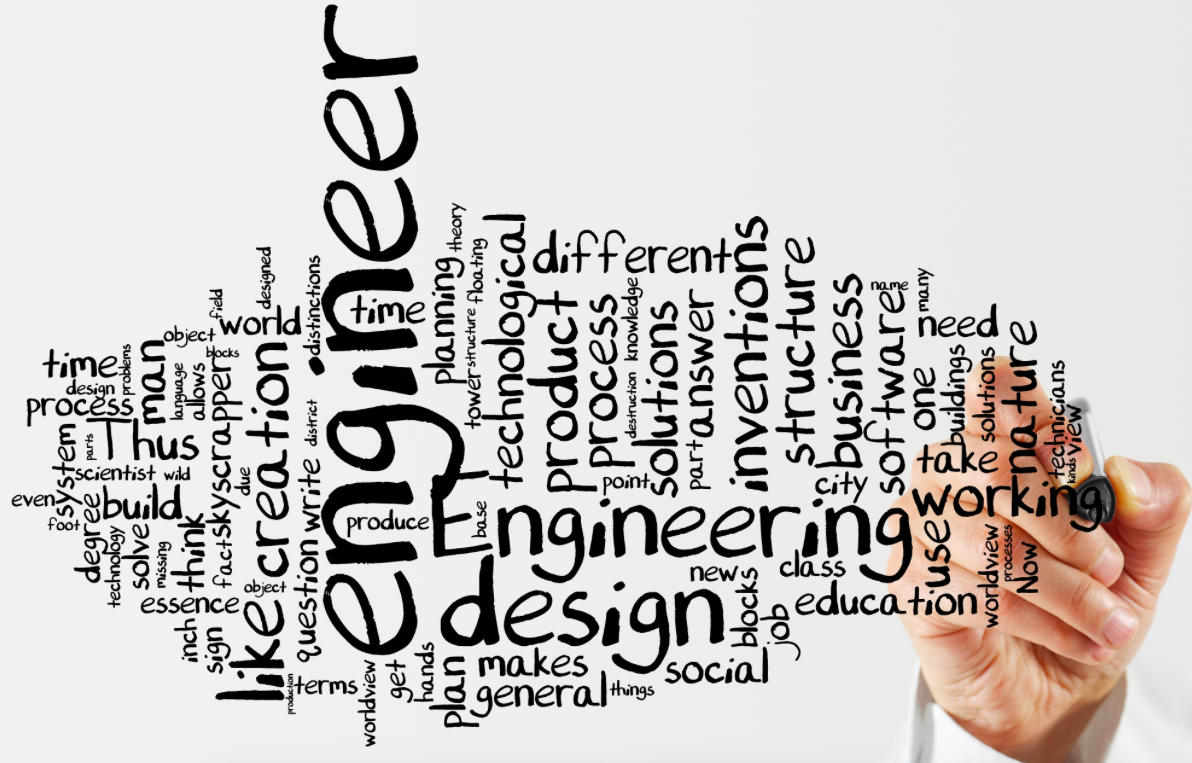 Im Anschluss sollt ihr euren Entwurf verwirklichen und ein Modell bauen, es ausprobieren und eventuell sogar verbessern. Am Schluss sollt ihr euren MitschülerInnen den Entwurf und das Modell kurz (5 min) präsentieren.Aufgabe (Wähle eine der drei Aufgaben aus):Aufgabe 1: Baue einen einfachen Staubsauger.Aufgabe 2: Baue ein Spielzeugauto.Aufgabe 3: Baue einen einfachen Haartrockner.Benötigte Materialien:Bleistift und Papier für jede/n SchülerInDas tatsächliche Material, um die Modelle zu bauen wird zur Verfügung gestellt:Kleine Motoren 1,5-3VBatterien 4,5V or 3x1,5 V3 x AA Battery BoxVerbindungskabelWiderstandskabel Plastikflaschen 0,5l-2l mit Deckeln Heftklammern/Papierklammern Büroklammern AbisolierzangenKartonteile 10x10 cm, LocherschnipselKlebepistoleCDs Eisstiele oder ähnliche Holz- oder Kunststoffstäbchen